Contempt Motion—Milwaukee County(Affidavit & Order to Show Cause for Finding of Contempt)FILING AND SERVICE FEES $0:  no fee to file this motion$90:  for service through the Milwaukee County Sheriff ($0 with an approved Fee Waiver)For service through sheriff’s departments outside Milwaukee County: fees vary by county (some accept approved Fee Waivers from outside their county; some do not).FORMS and COPIES NEEDEDContempt forms  Original and 5 copies (of both forms)Order to Show Cause for Finding of Contempt (FA-4172VB)Affidavit for Finding of Contempt (FA-4172VA)Fee Waiver forms, if you qualify  Original only (of both forms)Petition for Waiver of Fees & Costs – Affidavit of Indigency (CV-410A)Order on Petition for Waiver of Fees & Costs (CV-410B)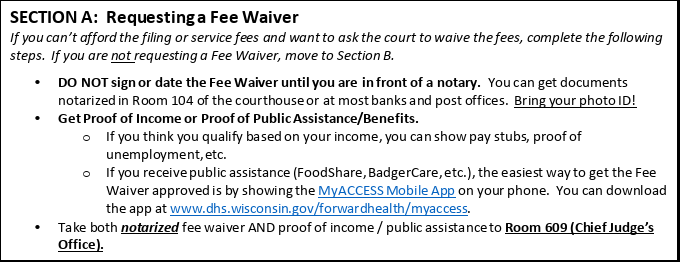 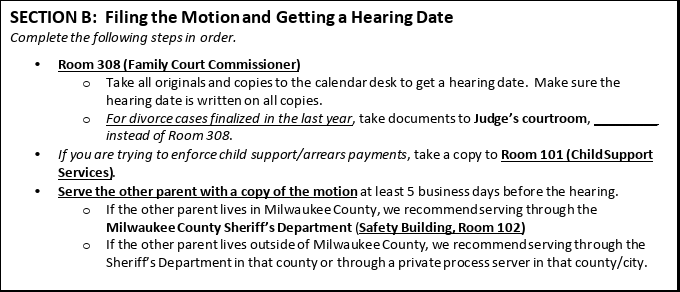 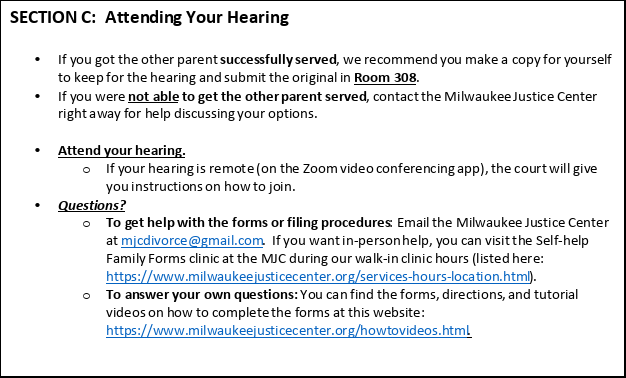 